23 total units (credits) required for all students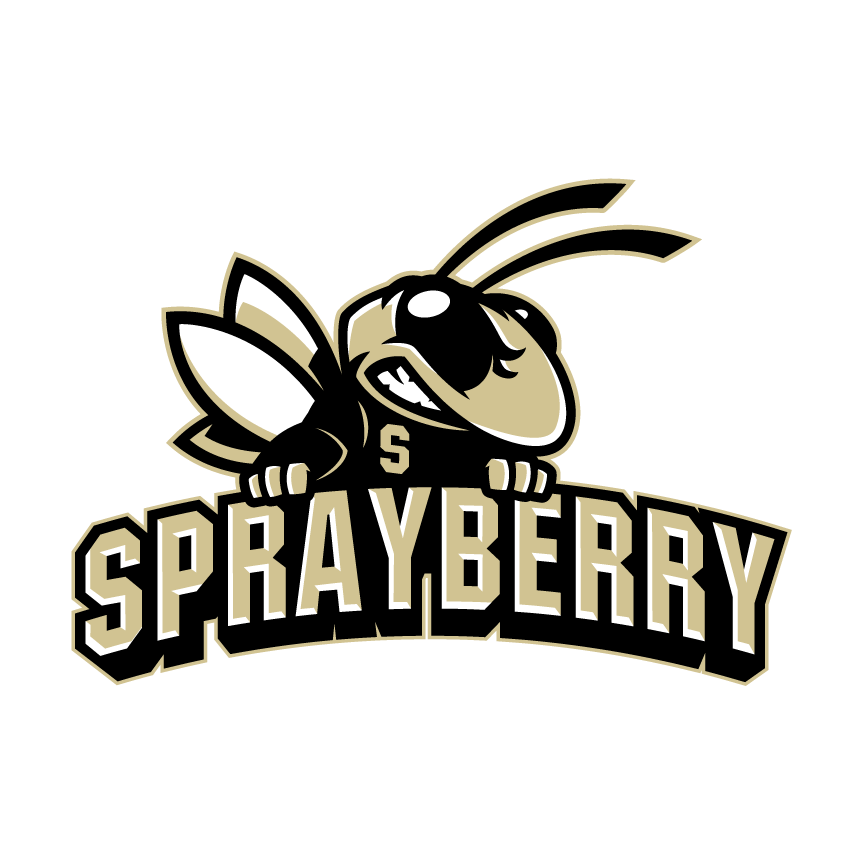 Promotion to 10th grade5 credits to include 1 English, 1 Math, 1 Science Promotion to 11th grade10 credits to include 2 English, 2 Math, 2 Science Promotion to 12th grade16 credits to include 2 English, 2 Math, 2 ScienceENGLISH - 4 credits1 unit of 9th Grade Literature and Composition1 unit of American Literature and Composition2 additional unit of Literature and CompositionMATH - 4 credits1 unit of GSE Algebra I or equivalent1 unit of GSE Geometry or equivalent1 unit of GSE Algebra II or equivalent1 unit of a 4th Math optionSCIENCE - 4 credits1 unit of Biology1 unit of Physics1 unit of either Chemistry, Earth Systems, Environmental Science, or any AP/IB Science1 unit of a 4th Science optionSOCIAL STUDIES - 3 credits1 unit of World History1 unit of US History½ unit of American Government½ unit of EconomicsHEALTH and PERSONAL FITNESS – 1 credit½ unit of Health and ½ unit of Personal FitnessNOTE: 3 units (credits) of JROTC may be used to satisfy this requirementWORLD LANGUAGE and/or CAREER TECH (CTAE) and/or FINE ARTS – 3 creditsStudents are required to earn a total of 3 credits from CTAE and/or World Language and/or Fine Arts2 units from the same World Language for college-bound students*ELECTIVES - 4 credits4 Additional elective credits – any areaStudents are required to take EOC tests in specified courses which count for a percentage of their overall grade. These courses include American Literature, Algebra I, Biology, and US History. Completion of the Graduation Requirements may not meet the Admission Requirements for entrance into a University System of Georgia Institution or other post-secondary institution without additional coursework. 